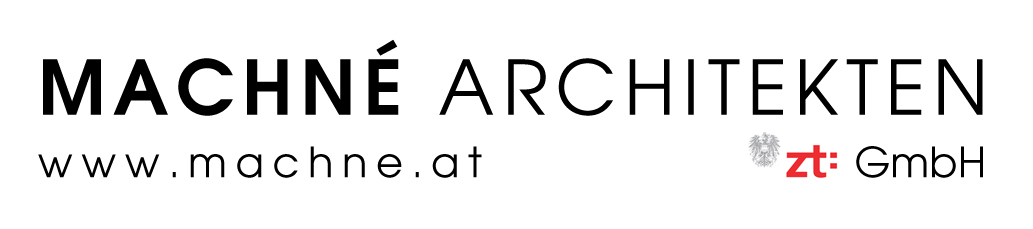 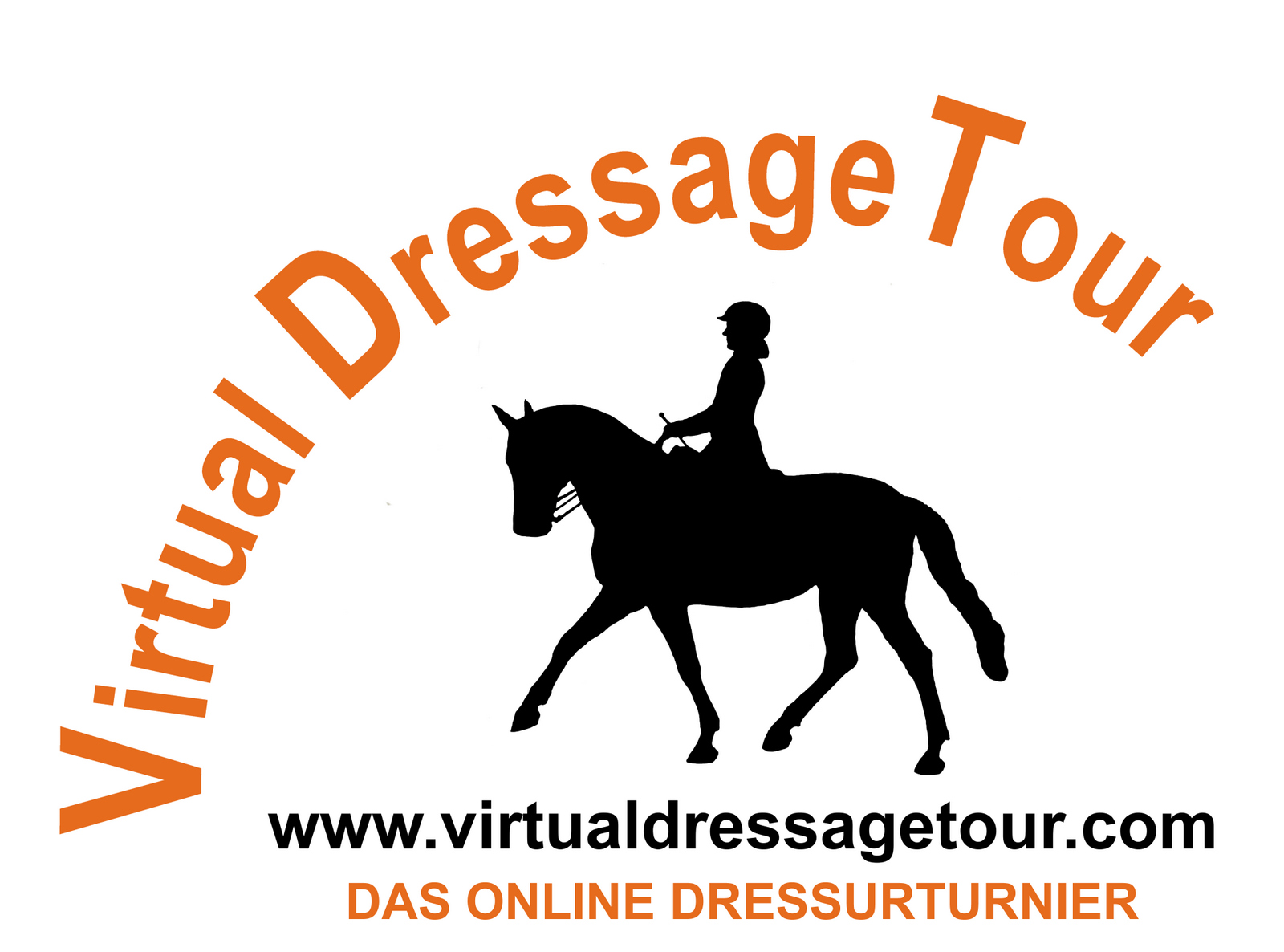 20x40VDT - light 08ProgramProgramProgramBemærkningBemærkning1.AXCIndridning i arbejdstrav.Parade, hilse og arbejdstrav.Højre hånd.Indridning i arbejdstrav.Parade, hilse og arbejdstrav.Højre hånd.2.BEDreje til højre Dreje til venstreDreje til højre Dreje til venstre3.AXC20 m volte - ½ gangSkifte volteLige ud20 m volte - ½ gangSkifte volteLige ud4.BMiddelskridt.Middelskridt.5.AVor AAArbejdstrav, 20 m volteArbejdsgalop.Lige udArbejdstrav, 20 m volteArbejdsgalop.Lige ud6.Ml. F & AK - MArbejdstrav letridning.Skråt igennem.Arbejdstrav letridning.Skråt igennem.7.CVor CCNedsidning, 20 m volteArbejdsgalopLige udNedsidning, 20 m volteArbejdsgalopLige ud8.Ml. M & CArbejdstrav letsidningArbejdstrav letsidning9.H - FFSkråt igennemNedsidningSkråt igennemNedsidning10.AXOp ad midten.Parade, hilseOp ad midten.Parade, hilseForlad banen i skridt med lange tøjler.Forlad banen i skridt med lange tøjler.Forlad banen i skridt med lange tøjler.Forlad banen i skridt med lange tøjler.